ФЕВРАЛЬ 2021 годПРОДАВЕЦ, КОНТРОЛЕР-КАССИР, ТОВАРОВЕД1. Требуется продавец продукты.  Тел. 8-953-386-36-992. В ООО Табак плюс магазин «Дискаунт» требуется продавец, з/п о 16000 руб. Обращаться по тел.: 8 (34385) 71332 Тошева Наталия Владимировна, начальник отдела кадров.3. Требуется продавец в магазин «Для Вас»., з/п от 15000 руб. Обращаться по тел.: 8(953) 6021227, Жевняк Гузалия Наильевна.4. В акционерное общество "Тандер" филиал в городе Нижний Тагил Свердловской области требуются продавцы, з/п от 22800 руб. Обращаться по телефону: 8 (3435) 961753, 8 (982) 6113120 Планидина Анастасия Владимировна.ПОВАР, КОНДИТЕР, ТЕХНОЛОГ1. В Серовский Пансионат для престарелых и инвалидов на постоянную работу требуется шеф-повар. Тел 6-14-622. Требуются повара, кухонные (наличие медицинской книжки). Тел. 8-908-9000-9573. Требуется формовщик печенья. Тел. 8-908-63-44-664В ООО «Общепит» требуются повара з/п от 18000 руб. Тел.: 8(922) 1193289 Косолапова Анна Алексеевна. 4. В ООО Табак плюс на производство мучных и кондитерских изделий требуется заведующая производством, повар и помощник повара повар, з/п о 15000 до 18000 руб. Обращаться по тел.: 8 (34385) 71332 Тошева Наталия Владимировна, начальник отдела кадров.5. В ресторан «Надеждинский» требуются повара 4-5 разряда, з/п от 17000 до 19000 руб. Обращаться по телефону: 8(952) 7344202,  Адамова Елена Геннадьевна.ЛОГИСТ, КЛАДОВЩИК1. В ООО Старый хлебозавод требуется кладовщик, з/п от 16000 до 18000 руб. Обращаться по тел.: 8 (999) 5695083, Кравченко Олег Олегович.3. В ООО «Хлеб плюс» требуется кладовщик, з/п от 14000 руб. Обращаться по тел.: 8(34385) 61660 Анохина Ольга Сергеевна. БУХГАЛТЕР1. В ООО Старый хлебозавод требуется бухгалтер, з/п от 22000 до 23000 руб. Обращаться по тел.: 8 (999) 5695083, Кравченко Олег Олегович.3. В ООО «Хлеб плюс» требуется бухгалтер, з/п от 14000 руб. Обращаться по тел.: 8(34385) 61660 Анохина Ольга Сергеевна. 4. В МКУ Центр развития муниципальных образовательных учреждений требуется бухгалтер з/п от 15000 руб. Обращаться по тел.: 8 (34385) 63262 доб. (107)  Фомин Василий Викторович.5. В Серовский ОВО-филиал ФГКУ УВО ГУ МВД России по СО требуется бухгалтер, з/п от 15000. Обращаться по тел.: 8 (34385) 98660 Максимов Дмитрий Борисович, начальник отдела кадров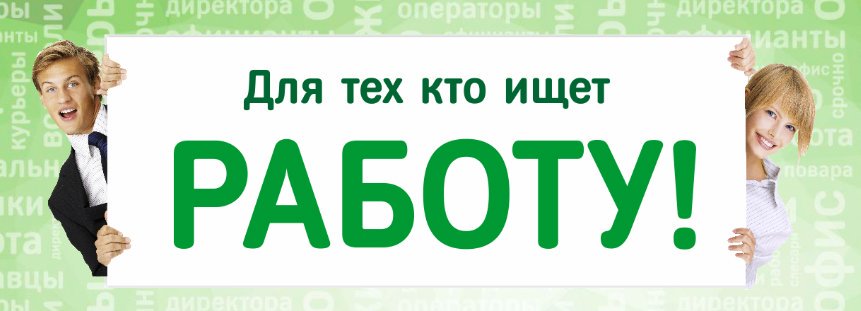 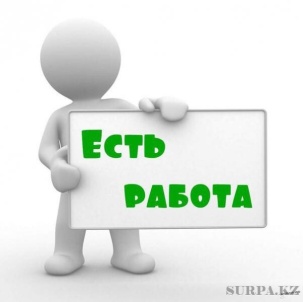 